Buzai Barbara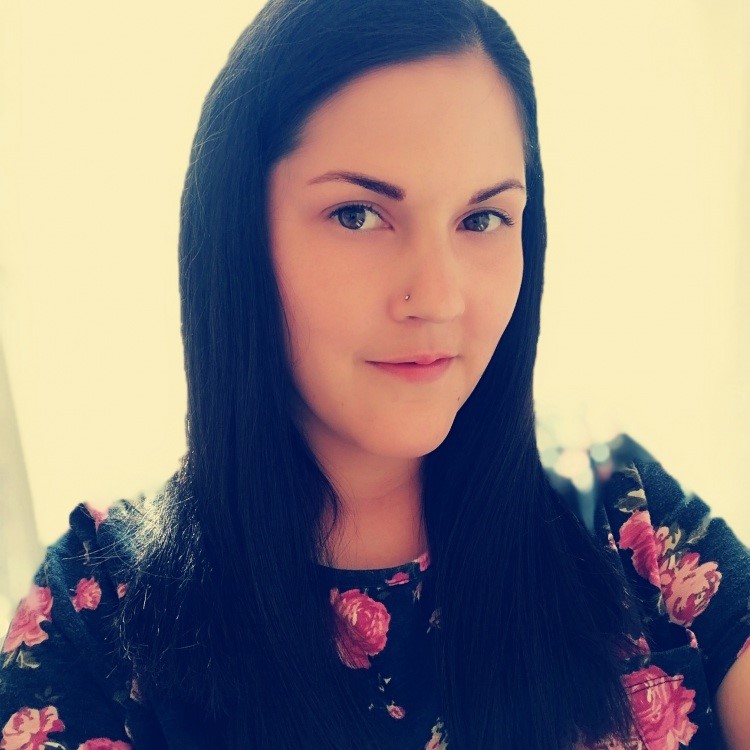 Személyes 	Lakcím:	Eger, Rákóczi Ferenc 10.	Adatok	Születésnap:	Eger, 1991.05.31	Telefonszám:	0620/318-01-59	E-mail cím:	buzaibarbi@gmail.com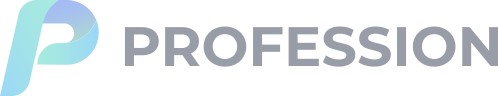 Tanulmányok 2011. szeptember - 2013. június / IQ Pont Gimnázium, Informatikai, Közgazdasági Nyomdaipari Szakközép és SzakiskolaÉrettségi megszerzése2009. szeptember - 2011. június / Egri Kossuth Zsuzsa Szakgimnázium Szakközépiskola és KollégiumSzociális ápoló és gondozó szakma megszerzése2007. szeptember - 2009. június / Egri Szent Lőrinc Vendéglátó és Idegenforgalmi Szakközépiskola és Kollégium9.-10. évfolyam elvégzéseszeptember - 2007. június / Egri Kereskedelmi Vendéglátóipari Szakközép Szakiskola és KollégiumAngol előkészítő évfolyam (0.-dik) Nyelvismeret	Angol	 Középfok/kommunikációképes szintMagamrólKönnyen alkalmazkodó, barátságos, megbízható vagyok. Munkámra igényes vagyok, jó problémamegoldó készséggel rendelkezem. Szeretek csapatban dolgozni. Könnyen tanulok új dolgokat, rugalmas vagyok. Tapasztalat2020. január 15. - / Andornaktályai Fogyatékosok Otthona és Rehabilitációs IntézeteÁPOLÓ/GONDOZÓKözepesen és halmozottan sérült felnőttek segítése a mindennapi életben. Ápolási, gondozási feladatok ellátása. 2019. április 16. - 2020. január 10. / Noszvaj, Kincses Sziget Szépkorúak OtthonaÁPOLÓ/GONDOZÓIdőskorú emberek teljeskörű ellátása. Ápolási, gondozási feladatok ellátása, 2013. december 16. - 2019. április 15. / HMÖ Egri Gyermekotthon ésFogyatékosok Otthona GONDOZÓHalmozottan sérült gyermekek teljeskörű ellátása. 2009.-2012. Iskola mellett szünetekben KERESKEDELMI TAPASZTALATKereskedelemben szerzett tapasztalat. 